Городской округ город Дивногорск Красноярского края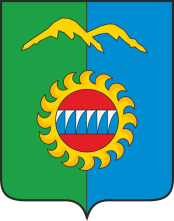 Дивногорский городской Совет  депутатовР Е Ш Е Н И Е01.06.2022                        г. Дивногорск                                  №     -     - ГСО внесении  изменений в  решение Дивногорского городскогоСовета  депутатов от  22 декабря  2021 г. №  17 – 106 – ГС «О бюджете  города  Дивногорска на 2022 год и  плановый период 2023-2024 годов»  (в редакции решений от 26.01.2022 № 18-117-ГС,от 16.02.2022 № 19-118-ГС, от 30.03.2022 № 20-122-ГС, от 13.04.2022 № 21-137-ГС, от 27.04.2022 № 22-138-ГС)         Руководствуясь  статьями 9, 21  и  187  Бюджетного  кодекса  РФ  и  статьёй 26 Устава  муниципального  образования  г. Дивногорск, Дивногорский  городской  Совет  депутатов РЕШИЛ:1. Внести  в  решение  Дивногорского  городского  Совета  депутатов              от 22 декабря  2021 г. №  17 – 106 – ГС «О бюджете   города  Дивногорск на 2022 год и  плановый период 2023-2024 годов» (в редакции решения от 26.01.2022 № 18-117-ГС, от 16.02.2022 № 19-118-ГС, от 30.03.2022 № 20-122-ГС, от 13.04.2022 № 21-137-ГС, от 27.04.2022 № 22-138-ГС)  следующие изменения:1.1.  Пункт 1 статьи  1 изложить  в  следующей  редакции:«1. Утвердить основные характеристики бюджета города Дивногорска на 2022 год:1) прогнозируемый общий объем доходов бюджета города Дивногорска в сумме 1 915 494,4  тыс. рублей;2) общий объем расходов бюджета города Дивногорска в сумме         2 030 686,5  тыс. рублей;3) дефицит бюджета города Дивногорска в сумме 115 192,1 тыс. рублей;4) источники внутреннего финансирования дефицита бюджета города Дивногорска в сумме 115 192,1  тыс. рублей согласно приложению 1 к настоящему решению.»;1.2. В статье 1 приложение 1 изложить в новой  редакции согласно приложению 1 к настоящему решению.1.3. В статье 3 приложение 3 изложить в новой  редакции согласно приложению 2  к настоящему решению.1.4. В статье 4 приложения  5, 6 и 8 изложить в новой  редакции согласно приложениям 3, 4 и 5 к настоящему решению.2. Настоящее решение вступает в силу в день, следующий за днем его опубликования в газете «Огни Енисея», и подлежит размещению в информационно-телекоммуникационной сети Интернета официальном сайте администрации города Дивногорска.Глава города                                                                          С.И.ЕгоровПредседательгородского Совета депутатов                                                 Ю. И. Мурашов